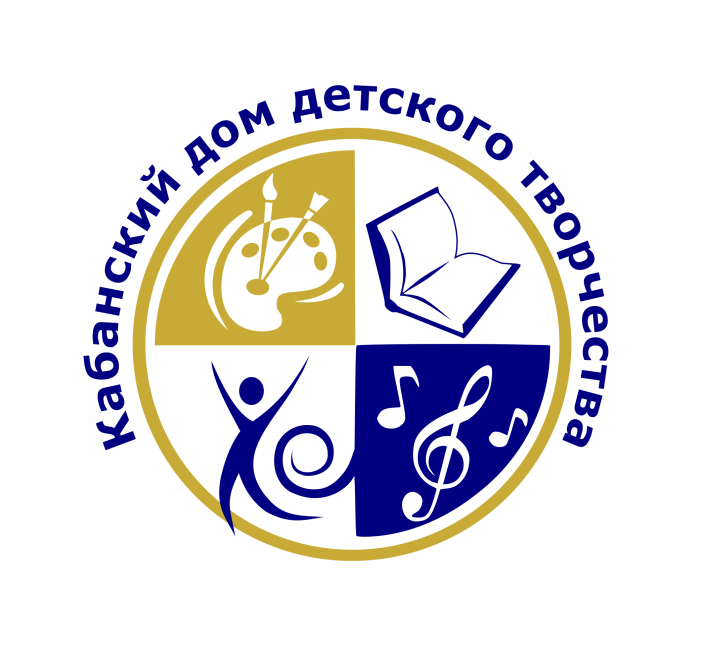  Перейдя   по ссылке Вы сможете оценить условия оказания услуг:Комфорт и  санитарно-гигиеническое состояние помещений;Доброжелательность и вежливость работников;Легкость получения информации о работе организации     и   ее точность;Доступность для инвалидов.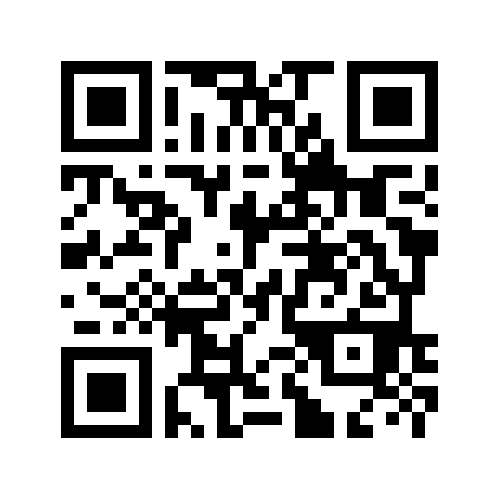 